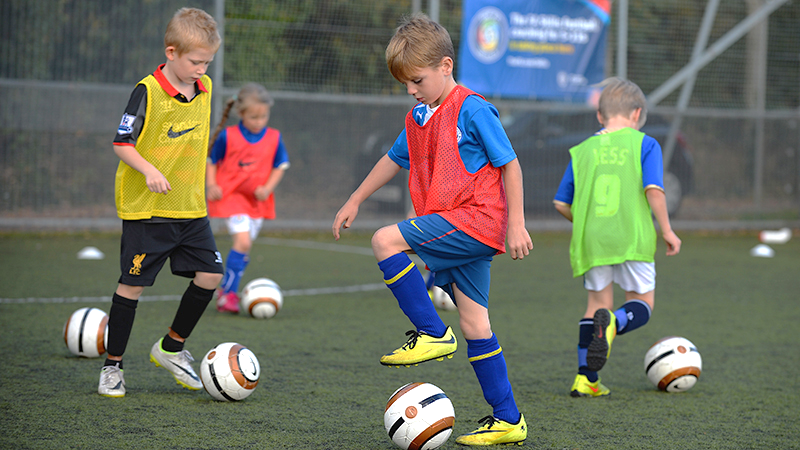 Carlos Barroca Semanas Desportivas1 SemanaPreço c/comparticipação do GDC110,70 €Valor p/ público em  geral130,00 €Ficha de Inscrição – Carlos Barroca Semanas Desportivas- 2019Ficha de Inscrição – Carlos Barroca Semanas Desportivas- 2019Ficha de Inscrição – Carlos Barroca Semanas Desportivas- 2019Ficha de Inscrição – Carlos Barroca Semanas Desportivas- 2019Ficha de Inscrição – Carlos Barroca Semanas Desportivas- 2019Ficha de Inscrição – Carlos Barroca Semanas Desportivas- 2019Ficha de Inscrição – Carlos Barroca Semanas Desportivas- 2019Ficha de Inscrição – Carlos Barroca Semanas Desportivas- 2019Ficha de Inscrição – Carlos Barroca Semanas Desportivas- 2019Ficha de Inscrição – Carlos Barroca Semanas Desportivas- 2019Ficha de Inscrição – Carlos Barroca Semanas Desportivas- 2019Ficha de Inscrição – Carlos Barroca Semanas Desportivas- 2019Ficha de Inscrição – Carlos Barroca Semanas Desportivas- 2019Ficha de Inscrição – Carlos Barroca Semanas Desportivas- 2019Ficha de Inscrição – Carlos Barroca Semanas Desportivas- 2019Ficha de Inscrição – Carlos Barroca Semanas Desportivas- 2019Ficha de Inscrição – Carlos Barroca Semanas Desportivas- 2019Ficha de Inscrição – Carlos Barroca Semanas Desportivas- 2019Ficha de Inscrição – Carlos Barroca Semanas Desportivas- 2019Ficha de Inscrição – Carlos Barroca Semanas Desportivas- 2019Ficha de Inscrição – Carlos Barroca Semanas Desportivas- 2019Ficha de Inscrição – Carlos Barroca Semanas Desportivas- 2019Ficha de Inscrição – Carlos Barroca Semanas Desportivas- 2019Ficha de Inscrição – Carlos Barroca Semanas Desportivas- 2019Ficha de Inscrição – Carlos Barroca Semanas Desportivas- 2019Ficha de Inscrição – Carlos Barroca Semanas Desportivas- 2019Ficha de Inscrição – Carlos Barroca Semanas Desportivas- 2019Ficha de Inscrição – Carlos Barroca Semanas Desportivas- 2019Ficha de Inscrição – Carlos Barroca Semanas Desportivas- 2019Ficha de Inscrição – Carlos Barroca Semanas Desportivas- 2019Ficha de Inscrição – Carlos Barroca Semanas Desportivas- 2019Ficha de Inscrição – Carlos Barroca Semanas Desportivas- 2019Ficha de Inscrição – Carlos Barroca Semanas Desportivas- 2019Ficha de Inscrição – Carlos Barroca Semanas Desportivas- 2019Ficha de Inscrição – Carlos Barroca Semanas Desportivas- 2019Ficha de Inscrição – Carlos Barroca Semanas Desportivas- 2019Ficha de Inscrição – Carlos Barroca Semanas Desportivas- 2019Ficha de Inscrição – Carlos Barroca Semanas Desportivas- 2019Ficha de Inscrição – Carlos Barroca Semanas Desportivas- 2019Ficha de Inscrição – Carlos Barroca Semanas Desportivas- 2019Ficha de Inscrição – Carlos Barroca Semanas Desportivas- 2019Ficha de Inscrição – Carlos Barroca Semanas Desportivas- 2019Ficha de Inscrição – Carlos Barroca Semanas Desportivas- 2019Ficha de Inscrição – Carlos Barroca Semanas Desportivas- 2019Ficha de Inscrição – Carlos Barroca Semanas Desportivas- 2019Ficha de Inscrição – Carlos Barroca Semanas Desportivas- 2019Ficha de Inscrição – Carlos Barroca Semanas Desportivas- 2019Ficha de Inscrição – Carlos Barroca Semanas Desportivas- 2019Ficha de Inscrição – Carlos Barroca Semanas Desportivas- 2019Ficha de Inscrição – Carlos Barroca Semanas Desportivas- 2019Ficha de Inscrição – Carlos Barroca Semanas Desportivas- 2019Ficha de Inscrição – Carlos Barroca Semanas Desportivas- 2019Ficha de Inscrição – Carlos Barroca Semanas Desportivas- 2019Ficha de Inscrição – Carlos Barroca Semanas Desportivas- 2019Ficha de Inscrição – Carlos Barroca Semanas Desportivas- 2019Ficha de Inscrição – Carlos Barroca Semanas Desportivas- 2019Ficha de Inscrição – Carlos Barroca Semanas Desportivas- 2019Ficha de Inscrição – Carlos Barroca Semanas Desportivas- 2019Ficha de Inscrição – Carlos Barroca Semanas Desportivas- 2019Ficha de Inscrição – Carlos Barroca Semanas Desportivas- 2019Ficha de Inscrição – Carlos Barroca Semanas Desportivas- 2019Ficha de Inscrição – Carlos Barroca Semanas Desportivas- 2019Ficha de Inscrição – Carlos Barroca Semanas Desportivas- 2019Ficha de Inscrição – Carlos Barroca Semanas Desportivas- 2019Ficha de Inscrição – Carlos Barroca Semanas Desportivas- 2019Ficha de Inscrição – Carlos Barroca Semanas Desportivas- 2019Ficha de Inscrição – Carlos Barroca Semanas Desportivas- 2019Ficha de Inscrição – Carlos Barroca Semanas Desportivas- 2019Ficha de Inscrição – Carlos Barroca Semanas Desportivas- 2019Ficha de Inscrição – Carlos Barroca Semanas Desportivas- 2019Ficha de Inscrição – Carlos Barroca Semanas Desportivas- 2019Ficha de Inscrição – Carlos Barroca Semanas Desportivas- 2019Ficha de Inscrição – Carlos Barroca Semanas Desportivas- 2019Ficha de Inscrição – Carlos Barroca Semanas Desportivas- 2019Ficha de Inscrição – Carlos Barroca Semanas Desportivas- 2019Ficha de Inscrição – Carlos Barroca Semanas Desportivas- 2019Ficha de Inscrição – Carlos Barroca Semanas Desportivas- 2019Ficha de Inscrição – Carlos Barroca Semanas Desportivas- 2019Ficha de Inscrição – Carlos Barroca Semanas Desportivas- 2019Ficha de Inscrição – Carlos Barroca Semanas Desportivas- 2019Ficha de Inscrição – Carlos Barroca Semanas Desportivas- 2019Ficha de Inscrição – Carlos Barroca Semanas Desportivas- 2019Ficha de Inscrição – Carlos Barroca Semanas Desportivas- 2019Ficha de Inscrição – Carlos Barroca Semanas Desportivas- 2019Ficha de Inscrição – Carlos Barroca Semanas Desportivas- 2019Ficha de Inscrição – Carlos Barroca Semanas Desportivas- 2019Ficha de Inscrição – Carlos Barroca Semanas Desportivas- 2019Ficha de Inscrição – Carlos Barroca Semanas Desportivas- 2019Ficha de Inscrição – Carlos Barroca Semanas Desportivas- 2019Ficha de Inscrição – Carlos Barroca Semanas Desportivas- 2019Ficha de Inscrição – Carlos Barroca Semanas Desportivas- 2019Ficha de Inscrição – Carlos Barroca Semanas Desportivas- 2019Ficha de Inscrição – Carlos Barroca Semanas Desportivas- 2019Ficha de Inscrição – Carlos Barroca Semanas Desportivas- 2019Ficha de Inscrição – Carlos Barroca Semanas Desportivas- 2019Ficha de Inscrição – Carlos Barroca Semanas Desportivas- 2019Ficha de Inscrição – Carlos Barroca Semanas Desportivas- 2019Ficha de Inscrição – Carlos Barroca Semanas Desportivas- 2019Ficha de Inscrição – Carlos Barroca Semanas Desportivas- 2019Ficha de Inscrição – Carlos Barroca Semanas Desportivas- 2019Ficha de Inscrição – Carlos Barroca Semanas Desportivas- 2019Ficha de Inscrição – Carlos Barroca Semanas Desportivas- 2019Ficha de Inscrição – Carlos Barroca Semanas Desportivas- 2019Ficha de Inscrição – Carlos Barroca Semanas Desportivas- 2019Ficha de Inscrição – Carlos Barroca Semanas Desportivas- 2019Ficha de Inscrição – Carlos Barroca Semanas Desportivas- 2019Ficha de Inscrição – Carlos Barroca Semanas Desportivas- 2019Ficha de Inscrição – Carlos Barroca Semanas Desportivas- 2019Ficha de Inscrição – Carlos Barroca Semanas Desportivas- 2019Ficha de Inscrição – Carlos Barroca Semanas Desportivas- 2019Ficha de Inscrição – Carlos Barroca Semanas Desportivas- 2019Ficha de Inscrição – Carlos Barroca Semanas Desportivas- 2019Ficha de Inscrição – Carlos Barroca Semanas Desportivas- 2019Ficha de Inscrição – Carlos Barroca Semanas Desportivas- 2019Ficha de Inscrição – Carlos Barroca Semanas Desportivas- 2019Ficha de Inscrição – Carlos Barroca Semanas Desportivas- 2019Ficha de Inscrição – Carlos Barroca Semanas Desportivas- 2019Ficha de Inscrição – Carlos Barroca Semanas Desportivas- 2019Ficha de Inscrição – Carlos Barroca Semanas Desportivas- 2019Ficha de Inscrição – Carlos Barroca Semanas Desportivas- 2019Ficha de Inscrição – Carlos Barroca Semanas Desportivas- 2019Ficha de Inscrição – Carlos Barroca Semanas Desportivas- 2019Ficha de Inscrição – Carlos Barroca Semanas Desportivas- 2019Ficha de Inscrição – Carlos Barroca Semanas Desportivas- 2019Ficha de Inscrição – Carlos Barroca Semanas Desportivas- 2019Ficha de Inscrição – Carlos Barroca Semanas Desportivas- 2019Ficha de Inscrição – Carlos Barroca Semanas Desportivas- 2019Ficha de Inscrição – Carlos Barroca Semanas Desportivas- 2019Ficha de Inscrição – Carlos Barroca Semanas Desportivas- 2019Ficha de Inscrição – Carlos Barroca Semanas Desportivas- 2019Ficha de Inscrição – Carlos Barroca Semanas Desportivas- 2019Ficha de Inscrição – Carlos Barroca Semanas Desportivas- 2019Ficha de Inscrição – Carlos Barroca Semanas Desportivas- 2019Ficha de Inscrição – Carlos Barroca Semanas Desportivas- 2019Ficha de Inscrição – Carlos Barroca Semanas Desportivas- 2019Ficha de Inscrição – Carlos Barroca Semanas Desportivas- 2019Ficha de Inscrição – Carlos Barroca Semanas Desportivas- 2019Ficha de Inscrição – Carlos Barroca Semanas Desportivas- 2019Ficha de Inscrição – Carlos Barroca Semanas Desportivas- 2019Ficha de Inscrição – Carlos Barroca Semanas Desportivas- 2019Ficha de Inscrição – Carlos Barroca Semanas Desportivas- 2019Ficha de Inscrição – Carlos Barroca Semanas Desportivas- 2019Ficha de Inscrição – Carlos Barroca Semanas Desportivas- 2019Ficha de Inscrição – Carlos Barroca Semanas Desportivas- 2019Ficha de Inscrição – Carlos Barroca Semanas Desportivas- 2019Ficha de Inscrição – Carlos Barroca Semanas Desportivas- 2019Ficha de Inscrição – Carlos Barroca Semanas Desportivas- 2019Ficha de Inscrição – Carlos Barroca Semanas Desportivas- 2019Ficha de Inscrição – Carlos Barroca Semanas Desportivas- 2019Ficha de Inscrição – Carlos Barroca Semanas Desportivas- 2019Ficha de Inscrição – Carlos Barroca Semanas Desportivas- 2019Ficha de Inscrição – Carlos Barroca Semanas Desportivas- 2019Ficha de Inscrição – Carlos Barroca Semanas Desportivas- 2019Ficha de Inscrição – Carlos Barroca Semanas Desportivas- 2019Ficha de Inscrição – Carlos Barroca Semanas Desportivas- 2019Ficha de Inscrição – Carlos Barroca Semanas Desportivas- 2019Ficha de Inscrição – Carlos Barroca Semanas Desportivas- 2019Ficha de Inscrição – Carlos Barroca Semanas Desportivas- 2019Ficha de Inscrição – Carlos Barroca Semanas Desportivas- 2019Ficha de Inscrição – Carlos Barroca Semanas Desportivas- 2019Ficha de Inscrição – Carlos Barroca Semanas Desportivas- 2019Ficha de Inscrição – Carlos Barroca Semanas Desportivas- 2019Ficha de Inscrição – Carlos Barroca Semanas Desportivas- 2019Ficha de Inscrição – Carlos Barroca Semanas Desportivas- 2019Ficha de Inscrição – Carlos Barroca Semanas Desportivas- 2019Ficha de Inscrição – Carlos Barroca Semanas Desportivas- 2019Ficha de Inscrição – Carlos Barroca Semanas Desportivas- 2019Ficha de Inscrição – Carlos Barroca Semanas Desportivas- 2019Ficha de Inscrição – Carlos Barroca Semanas Desportivas- 2019Ficha de Inscrição – Carlos Barroca Semanas Desportivas- 2019Ficha de Inscrição – Carlos Barroca Semanas Desportivas- 2019Ficha de Inscrição – Carlos Barroca Semanas Desportivas- 2019Ficha de Inscrição – Carlos Barroca Semanas Desportivas- 2019Ficha de Inscrição – Carlos Barroca Semanas Desportivas- 2019Ficha de Inscrição – Carlos Barroca Semanas Desportivas- 2019Ficha de Inscrição – Carlos Barroca Semanas Desportivas- 2019Ficha de Inscrição – Carlos Barroca Semanas Desportivas- 2019Ficha de Inscrição – Carlos Barroca Semanas Desportivas- 2019Ficha de Inscrição – Carlos Barroca Semanas Desportivas- 2019Ficha de Inscrição – Carlos Barroca Semanas Desportivas- 2019Ficha de Inscrição – Carlos Barroca Semanas Desportivas- 2019Ficha de Inscrição – Carlos Barroca Semanas Desportivas- 2019Ficha de Inscrição – Carlos Barroca Semanas Desportivas- 2019Ficha de Inscrição – Carlos Barroca Semanas Desportivas- 2019Ficha de Inscrição – Carlos Barroca Semanas Desportivas- 2019Ficha de Inscrição – Carlos Barroca Semanas Desportivas- 2019Ficha de Inscrição – Carlos Barroca Semanas Desportivas- 2019Ficha de Inscrição – Carlos Barroca Semanas Desportivas- 2019Ficha de Inscrição – Carlos Barroca Semanas Desportivas- 2019Ficha de Inscrição – Carlos Barroca Semanas Desportivas- 2019Ficha de Inscrição – Carlos Barroca Semanas Desportivas- 2019Ficha de Inscrição – Carlos Barroca Semanas Desportivas- 2019Ficha de Inscrição – Carlos Barroca Semanas Desportivas- 2019Ficha de Inscrição – Carlos Barroca Semanas Desportivas- 2019Ficha de Inscrição – Carlos Barroca Semanas Desportivas- 2019Ficha de Inscrição – Carlos Barroca Semanas Desportivas- 2019Ficha de Inscrição – Carlos Barroca Semanas Desportivas- 2019Nome:Nome:Nome:Nome:Nome:Nome:Nome:Nome:Nome:Nome:Nome:Nome:Nome:Nome:Nome:Nome:Nome:Nome:Nome:Nome:Nome:Nº Colab.: Nº Colab.: Nº Colab.: Nº Colab.: Nº Colab.: Nº Colab.: Nº Colab.: Nº Colab.: Nº Colab.: Nº Colab.: Nº Colab.: Nº Colab.: Nº Colab.: Nº Colab.: Nº Colab.: (Obrigatório)(Obrigatório)(Obrigatório)(Obrigatório)(Obrigatório)(Obrigatório)(Obrigatório)(Obrigatório)(Obrigatório)(Obrigatório)(Obrigatório)(Obrigatório)(Obrigatório)(Obrigatório)(Obrigatório)(Obrigatório)(Obrigatório)(Obrigatório)(Obrigatório)(Obrigatório)(Obrigatório)(Obrigatório)(Obrigatório)(Obrigatório)(Obrigatório)(Obrigatório)(Obrigatório)Outros participantes:Outros participantes:Outros participantes:Outros participantes:Outros participantes:Outros participantes:Outros participantes:Outros participantes:Outros participantes:Outros participantes:Outros participantes:Outros participantes:Outros participantes:Outros participantes:Outros participantes:Outros participantes:Outros participantes:Outros participantes:Outros participantes:Outros participantes:Outros participantes:Outros participantes:Outros participantes:Outros participantes:Outros participantes:Outros participantes:Outros participantes:Outros participantes:Outros participantes:Outros participantes:Outros participantes:Outros participantes:Outros participantes:Outros participantes:Outros participantes:Outros participantes:Outros participantes:Outros participantes:Outros participantes:Outros participantes:Outros participantes:Outros participantes:Outros participantes:Outros participantes:Outros participantes:Outros participantes:Outros participantes:Outros participantes:Outros participantes:Outros participantes:Outros participantes:Outros participantes:Outros participantes:Outros participantes:Outros participantes:Outros participantes:Outros participantes:Outros participantes:Outros participantes:Outros participantes:Outros participantes:IdadesIdadesIdadesIdadesIdadesIdadesIdadesIdades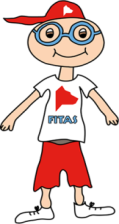  Pagamento: Pagamento: Pagamento: Pagamento: Pagamento: Pagamento: Pagamento: Pagamento: Pagamento: Pagamento: Pagamento: Pagamento: Pagamento: Pagamento: Pagamento: Pagamento: Pagamento: Pagamento: Pagamento: Pagamento: Pagamento: Pagamento: Pagamento: Pagamento: Pagamento: Pagamento: Pagamento: Pagamento: Pagamento: Pagamento: Pagamento: Pagamento: Pagamento: Pagamento: Pagamento: Pagamento: Pagamento: Pagamento: Pagamento: Pagamento: Pagamento: Pagamento: Pagamento: Pagamento: Pagamento: Pagamento:      T.B. 003521790001079833036      T.B. 003521790001079833036      T.B. 003521790001079833036      T.B. 003521790001079833036      T.B. 003521790001079833036      T.B. 003521790001079833036      T.B. 003521790001079833036      T.B. 003521790001079833036      T.B. 003521790001079833036      T.B. 003521790001079833036      T.B. 003521790001079833036      T.B. 003521790001079833036      T.B. 003521790001079833036      T.B. 003521790001079833036      T.B. 003521790001079833036      T.B. 003521790001079833036      T.B. 003521790001079833036      T.B. 003521790001079833036      T.B. 003521790001079833036      T.B. 003521790001079833036      T.B. 003521790001079833036      T.B. 003521790001079833036      T.B. 003521790001079833036      T.B. 003521790001079833036      T.B. 003521790001079833036      T.B. 003521790001079833036      T.B. 003521790001079833036      T.B. 003521790001079833036      T.B. 003521790001079833036      T.B. 003521790001079833036      T.B. 003521790001079833036      T.B. 003521790001079833036      T.B. 003521790001079833036      T.B. 003521790001079833036      T.B. 003521790001079833036      T.B. 003521790001079833036      T.B. 003521790001079833036      T.B. 003521790001079833036      T.B. 003521790001079833036      T.B. 003521790001079833036      T.B. 003521790001079833036      T.B. 003521790001079833036      T.B. 003521790001079833036      T.B. 003521790001079833036      T.B. 003521790001079833036      T.B. 003521790001079833036      T.B. 003521790001079833036                                    Vencimento:  (maio a julho)                                    Vencimento:  (maio a julho)                                    Vencimento:  (maio a julho)                                    Vencimento:  (maio a julho)                                    Vencimento:  (maio a julho)                                    Vencimento:  (maio a julho)                                    Vencimento:  (maio a julho)                                    Vencimento:  (maio a julho)                                    Vencimento:  (maio a julho)                                    Vencimento:  (maio a julho)                                    Vencimento:  (maio a julho)                                    Vencimento:  (maio a julho)                                    Vencimento:  (maio a julho)                                    Vencimento:  (maio a julho)                                    Vencimento:  (maio a julho)                                    Vencimento:  (maio a julho)                                    Vencimento:  (maio a julho)                                    Vencimento:  (maio a julho)                                    Vencimento:  (maio a julho)                                    Vencimento:  (maio a julho)                                    Vencimento:  (maio a julho)                                    Vencimento:  (maio a julho)                                    Vencimento:  (maio a julho)                                    Vencimento:  (maio a julho)                                    Vencimento:  (maio a julho)                                    Vencimento:  (maio a julho)                                    Vencimento:  (maio a julho)                                    Vencimento:  (maio a julho)                                    Vencimento:  (maio a julho)                                    Vencimento:  (maio a julho)                                    Vencimento:  (maio a julho)                                    Vencimento:  (maio a julho)                                    Vencimento:  (maio a julho)                                    Vencimento:  (maio a julho)                                    Vencimento:  (maio a julho)                                    Vencimento:  (maio a julho)                                    Vencimento:  (maio a julho)                                    Vencimento:  (maio a julho)                                    Vencimento:  (maio a julho)                                    Vencimento:  (maio a julho)                                    Vencimento:  (maio a julho)                                    Vencimento:  (maio a julho)                                    Vencimento:  (maio a julho)                                    Vencimento:  (maio a julho)                                    Vencimento:  (maio a julho)                                    Vencimento:  (maio a julho)                                    Vencimento:  (maio a julho)                                    Vencimento:  (maio a julho)                                    Vencimento:  (maio a julho)                                    Vencimento:  (maio a julho)                                    Vencimento:  (maio a julho)                                    Vencimento:  (maio a julho)                                    Vencimento:  (maio a julho)                                    Vencimento:  (maio a julho)                                    Vencimento:  (maio a julho)                                    Vencimento:  (maio a julho)                                    Vencimento:  (maio a julho)                                    Vencimento:  (maio a julho)                                    Vencimento:  (maio a julho)                                    Vencimento:  (maio a julho)                                    Vencimento:  (maio a julho)                                    Vencimento:  (maio a julho) Assinatura: Assinatura: Assinatura: Assinatura: Assinatura: Assinatura: Assinatura: Assinatura: Assinatura: Assinatura: Assinatura: Assinatura: Assinatura: Assinatura: Assinatura: Assinatura: Assinatura: Assinatura: Assinatura: Assinatura: Assinatura: Assinatura: Assinatura: Assinatura: Assinatura: Assinatura: Assinatura: Assinatura:Contacto:Contacto:Contacto:Contacto:Contacto:Contacto:Contacto:Contacto:Contacto:Contacto:Contacto:Contacto:Contacto:Contacto:Contacto:Contacto:Contacto:Contacto:Contacto:Contacto:Contacto:Contacto:Contacto:Contacto:     Data:     Data:     Data:     Data:     Data:     Data:     Data:     Data:     Data:     Data:     Data:     Data:     Data:     Data:     Data:     Data:     Data:     Data:     Data: